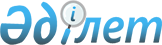 О внесении изменений в некоторые приказы Министра внутренних дел Республики КазахстанПриказ Министра внутренних дел Республики Казахстан от 16 марта 2021 года № 148. Зарегистрирован в Министерстве юстиции Республики Казахстан 19 марта 2021 года № 22363
:      

1. Внести в некоторые приказы Министра внутренних дел Республики Казахстан следующие изменения:      

1) в приказ Министра внутренних дел Республики Казахстан от 18 мая 2020 года № 403 «Об утверждении Инструкции по организации учета и списания военного имущества Национальной гвардии Республики Казахстан, Комитета по чрезвычайным ситуациям и военно-следственных органов Министерства внутренних дел Республики Казахстан, в оперативном управлении которых находится военное имущество» (зарегистрирован в Реестре государственной регистрации нормативных правовых актов за № 20684, опубликован 26 мая 2020 года в Эталонном контрольном банке нормативных правовых актов Республики Казахстан):      

заголовок указанного приказа изложить в следующей редакции:      

«Об утверждении Инструкции по организации учета и списания военного имущества Национальной гвардии Республики Казахстан, военно-следственных органов Министерства внутренних дел Республики Казахстан, в оперативном управлении которых находится военное имущество»;      

пункт 1 изложить в следующей редакции:      

«1. Утвердить прилагаемую Инструкцию по организации учета и списания военного имущества Национальной гвардии Республики Казахстан и военно-следственных органов Министерства внутренних дел Республики Казахстан, в оперативном управлении которых находится военное имущество.»;      

пункт 3 изложить в следующей редакции:      

«3. Контроль за исполнением настоящего приказа возложить Главнокомандующего Национальной гвардией Республики Казахстан генерал-лейтенанта Жаксылыкова Р.Ф.»;      

в Инструкции по организации учета и списания военного имущества Национальной гвардии Республики Казахстан, Комитета по чрезвычайным ситуациям и военно-следственных органов Министерства внутренних дел Республики Казахстан, в оперативном управлении которых находится военное имущество, утвержденной указанным приказом:       

заголовок изложить в следующей редакции:      

«Инструкция по организации учета и списания военного имущества Национальной гвардии Республики Казахстан и военно-следственных органов Министерства внутренних дел Республики Казахстан, в оперативном управлении которых находится военное имущество»;      

пункт 1 изложить в следующей редакции:       

«1. Настоящая Инструкция по организации учета и списания военного имущества Национальной гвардии Республики Казахстан и военно-следственных органов Министерства внутренних дел Республики Казахстан, в оперативном управлении которых находится военное имущество (далее - Инструкция) детализирует порядок организации учета и списания военного имущества Национальной гвардии Республики Казахстан и военно-следственных органов Министерства внутренних дел Республики Казахстан, в оперативном управлении которых находится военное имущество.»;      

 пункт 4 изложить в следующей редакции:      

«4. Списание с учета военного имущества, относящегося к категории основных средств, нематериальных активов в подразделениях Национальной гвардии Республики Казахстан и военно-следственных органов Министерства внутренних дел Республики Казахстан (далее - государственные учреждения) пришедшего в непригодное (предельное) состояние или утраченного оружия, военной и автомобильной техники и иного военного имущества осуществляется в соответствии с постановлением Правительства Республики Казахстан от 28 июля 2005 года № 787 «Об утверждении Правил учета и списания военного имущества.      

Передача, реализация, ликвидация посредством уничтожения, утилизация, захоронения и переработка неиспользуемого имущества осуществляется в соответствии с постановлением Правительства Республики Казахстан от 6 ноября 2019 года № 832 «Об утверждении Правил передачи, реализации, ликвидации посредством уничтожения, утилизации, захоронения и переработки неиспользуемого имущества, а также предоставления в имущественный наем (аренду) неиспользуемых оборонных объектов».      

Списание с учета военного имущества, относящегося к категории запасов, осуществляется в соответствии с требованиями приказа Министра финансов Республики Казахстан от 3 августа 2010 года № 393 «Об утверждении Правил ведения бухгалтерского учета в государственных учреждениях» (зарегистрирован в Реестре государственной регистрации нормативных правовых актов под № 6443) и настоящей Инструкцией.»;      

пункт 5 изложить в следующей редакции:      

«5. Списание военного имущества, относящегося к категории основных средств, числящегося на балансах в подведомственных государственных учреждениях Главного командования Национальной гвардии Республики Казахстан производится данными государственными учреждениями по согласованию с вышестоящей организацией.»;       

пункт 10 изложить в следующей редакции:      

«10. Для списания овчинно-шубных изделий, валенок, унт меховых, технологического прачечного оборудования, полевых технических средств служб тыла (в том числе средства заправки, хранения, перекачки, контроля качества, очистки, механизации и вспомогательные, за исключением базового шасси), машин швейных и сапожных всех видов, оверлоков, прессов сапожных, душевых и дезинфекционных установок и камер, оборудования пожарной техники, коммунальная техника (за исключением базового шасси), палаток всех видов и модификаций, приборов радиационной, химической и биологической разведки, дозиметрического контроля, комплекты коллективной защиты и специальной обработки, здания и сооружения приказами командиров (начальника) воинской части (высшего военного учебного заведения, подразделения) создаются комиссии. Списание данного имущества осуществляется по согласованию с Центральной комиссией Главного командования Национальной гвардии Республики Казахстан.      

Списание инвентарного имущества, средств инженерного вооружения, индивидуальной бронезащиты, активной обороны и обеспечения специальных операций, систем технических средств охраны и видеонаблюдения, специальной одежды, имущество воинских частей и подразделений специального назначения, столово-кухонной посуды, инвентаря и оборудования для портновских и сапожных мастерских (кроме машин швейных, оверлока и пресса сапожного), для комнат бытового обслуживания, столовых, складов, овощехранилищ, весоизмерительных приборов осуществляется комиссиями воинских частей по согласованию с вышестоящей организацией.»;      

пункт 21 изложить в следующей редакции:      

«21. Выдача инспекторских свидетельств на списание военного имущества предоставляется руководителям государственных учреждений по согласованию с Главным командованием Национальной гвардии Республики Казахстан.»;      

приложение к инструкции изложить в новой редакции согласно приложению к настоящему приказу;      

2) в приказ Министра внутренних дел Республики Казахстан от 17 августа 2017 года № 562 «Об утверждении Правил предоставления военнослужащим и членам их семей права на проезд за счет государства на воздушном транспорте» (зарегистрирован в Реестре государственной регистрации нормативных правовых актов за № 15699, опубликован 22 сентября 2017 года в Эталонном контрольном банке нормативных правовых актов Республики Казахстан):      

в Правилах предоставления военнослужащим и членам их семей права на проезд за счет государства на воздушном транспорте, утвержденных указанным приказом:      

пункт 7 изложить в следующей редакции:      

«7. Проезд на воздушном транспорте военнослужащим и членам их семей осуществляется по согласованию мотивированного рапорта следующих должностных лиц (далее-должностные лица):      

1) Министра внутренних дел Республики Казахстан или лица его замещающего-военнослужащим военно-следственных подразделений Министерства внутренних дел Республики Казахстан;      

2) Главнокомандующего Национальной гвардией Республики Казахстан либо лица, его замещающего-военнослужащим Национальной гвардии Республики Казахстан.      

Проезд (перевозка) военнослужащих и членов их семей на воздушном транспорте за счет государства осуществляется на основании приказа должностного лица и (или) лица им уполномоченного при согласовании мотивированного рапорта.»      

2. Главному командованию Национальной гвардии Республики Казахстан (Жаксылыков Р.Ф.) в установленном законодательством Республики Казахстан порядке обеспечить:      

1) государственную регистрацию настоящего приказа в Министерстве юстиции Республики Казахстан;      

2) размещение настоящего приказа на интернет-ресурсе Министерства внутренних дел Республики Казахстан;      

3) в течение десяти рабочих дней после государственной регистрации настоящего приказа в Министерстве юстиции Республики Казахстан предоставление в Юридический департамент Министерства внутренних дел Республики Казахстан сведений об исполнении мероприятий, предусмотренных подпунктами 1) и 2) настоящего пункта.      

3. Настоящий приказ вводится в действие по истечении десяти календарных дней после дня его первого официального опубликования.

Министр внутренних дел 
Республики Казахстан         Е. Тургумбаев      

«СОГЛAСОВAН»
Министерство финансов 
Республики Казахстан
____________________ 
 «____» _____________ 2021 года      

«СОГЛAСОВAН»
Министерство обороны 
Республики Казахстан
___________________
«____» _____________ 2021 года

Приложение к приказу 
Министра внутренних дел
Республики Казахстан
от 16 марта 2021 года № 148

Приложение к Инструкции по 
организации уччта и списания 
военного имущества 
Национальной гвардии 
Республики Казахстан и военно-
следственных органов 
Министерства внутренних дел 
Республики Казахстан, в 
оперативном управлении 
которых находится военное имущество

УТВЕРЖДAЮ
Руководитель
государственного учреждения
____________________________
воинское (специальное)
звание, роспись, Ф.И.О.
(при его наличии)
«__» ___________20___г

                                         Aкт выполненных работ      

Комиссия в составе: __________________________________________________
                         (воинское звание, фамилия председателя и членов комиссии)
на основании ______________________________________________________________
                                         (номер и дата приказа)
при ознакомлении с документами и осмотре объекта (ов) установлено, что 
__________________________________________________________________________ 
                                 (описание проведенных работ)      

Работы проведены с использованием нижеперечисленных расходных и комплектующих материалов:      

Работу выполнил: _________________________________________________________
                         (воинское (специальное) звание роспись, Ф.И.О. (при его наличии) 
                                         проводившего работы)      

Работу принял: __________________________________________________________
                 (воинское (специальное) звание роспись, Ф.И.О. (при его наличии) 
                                         принявшего работы)      

Заключение комиссии: ____________________________________________________
_____________________________________________________________________________      

Председатель комиссии: __________________________________________________
                         (воинское (специальное) звание , роспись Ф.И.О. (при его наличии)      

Члены комиссии: _______________________________________________________
                 (воинское (специальное) звание, роспись Ф.И.О. (при его наличии)      

 «__» _____________ 20__ г.

Примечание: в графе 2 записывается марка и модель комплектующих материалов, 
а в графе 7 записывается краткая информация о выполненных работах. 
					© 2012. РГП на ПХВ «Институт законодательства и правовой информации Республики Казахстан» Министерства юстиции Республики Казахстан
				№ п\пНаименование Единица измеренияКоличествоЦена за единицу

Сумма(тенге)Примечание1234567